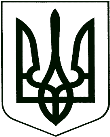 	У К Р А Ї Н А		проєктКОРЮКІВСЬКА МІСЬКА РАДАЧЕРНІГІВСЬКА ОБЛАСТЬР І Ш Е Н Н Я(п’ята сесія восьмого скликання)__ квітня 2021 року                        м. Корюківка                                   № __-5/VІIIПро вилучення з користування земельних ділянокРозглянувши заяву Кир’яна Сергія Володимировича та додані матеріали, враховуючи норми чинного законодавства, рекомендації постійної комісії міської ради з питань житлово-комунального господарства, регулювання земельних відносин, будівництва та охорони навколишнього природного середовища, керуючись статтею 26 Закону України «Про місцеве самоврядування в Україні», міська рада вирішила:1.Вилучити з користування Кир’яна Сергія Володимировича земельну ділянку площею 0,30 га, яка надана йому у користування на підставі рішення першої сесії Сядринської сільської ради двадцять четвертого скликання від 17 квітня 2002 року «Розгляд заяв громадян про надання та вилучення земельних ділянок». Перевести земельну ділянку площею 0,30 га до земель запасу Корюківської міської територіальної громади.2. Контроль за виконанням даного рішення покласти на постійну комісію міської ради з питань житлово-комунального господарства, регулювання земельних відносин, будівництва та охорони навколишнього природного середовища.Міський голова                                                                             Р.АХМЕДОВПОГОДЖЕНО:Начальник відділу земельних ресурсів та комунального майна виконавчого апарату міської ради                                             Т.СКИБАНачальник юридичного відділу – державний реєстратор виконавчого апарату міської ради                                             І.ВАЩЕНКО 